LSSU Fisheries and Wildlife Club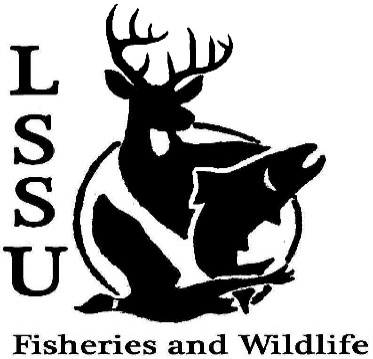 Meeting of February 3rd, 2016Open at 8:02OfficersPresident: Cliff Pattinson: cpattinson@lssu.edu (269) 841-6472VP: Michelle KaneSecretary: Treasurer: John MilanEvents Committee Co-Chairs: Chris Cortell, Matt Grieb, Jake Northius			Fundraising Committee Chairs: Alleigh Sexton, Elizabeth CilmanOfficer’s ReportVice President – Michelle KaneSecretary – Vacant (Michelle Kane)  1st by Jake, 2nd by ColeTreasurer – John Milan  1st by Mike, 2nd by ColeOld BusinessMidwest Fisheries and Wildlife Conference Cliff described the conference and raffle, Underclassman were recommended to attend in the future, Students like AFS and TWS being combinedNew BusinessSpecial Election for Incumbent SecretaryELECTION TONIGHT!Jacob Northius and Katherine Skubik ranJacob Northius won, begins duties at next week’s officer’s meeting and will be sworn in at next meetingMarine Biology Belize Trip Reflections – Morgan Freebairn, She summarized the highlights of the trip and recommended study abroadTubing outing – Feb 9th, 6:30 Library Parking lotHeartburn for Kids Chili Cook Off – Feb. 23rd.  Will take place from 11-3, need people to work and to make chiliBird ID Workshop – Jake Northuis, Mid to Late Feb. Feb 20th at 12 or 1 pmResume Workshop– John Milan  Details will be finalized after John contacts Dr. RoeseApparel Meet UpBird Conference – Late March Early April March 17th – 18th in Tustin, MITWS North Central Student Conclave – April 1-3, Tomahawk WI (Host: University of Wisconsin Stevens Point)  Interested students met after the meetingMI TWS Annual Meeting – still TBA  Interested students will receive an email with the date when it is announcedSampling with MSU – Later in semester, TBAPossible UP Chapter outing w/ MTU, NMUTWS Student Registration FREE TRIALFly Fishing Film Tour led by Fly Fishing Club, looking for volunteers, seniors can put up their postersOpenings in Laker Hall next year – Applications due next weekHave an idea for an event? Talk to Events Committee or any of the Officers!Have an idea for a Meet and Greet? Talk to Events committee or any of the Officers! Senior Research help? Chris Cortell wants Pike or Muskie heads and stomachs from any water connected to TahquamenonRemindersPlease take photos and videos at FWC events!Pay your dues!Like the Facebook page!Visit our Website!  http://www.lssufwc.weebly.com/ Next Meeting: February 17th, 2016 @ 8 PMClose at 8:33, 1st by Jake, 2nd by Ben